Муниципальное казенное специальное (коррекционное) образовательное учреждение для обучающихся, воспитанников с ограниченными возможностями здоровья «Специальная (коррекционная) общеобразовательная школа-интернат VIII вида №4»Конспект спортивного праздника посвященного 8 марта
«Турнир Амазонок»подготовила учитель математики, классный руководительРытова Татьяна Валерьевнаг. Осинники 2014Турнир Амазонок(праздник для уч-ся 5-9 классов, посвященный 8 марта)Цели:      способствовать проявлению индивидуальности каждого ребенка,           развитию его креативных способностей;прививать интерес к здоровому образу жизни;воспитывать чувство солидарности, уважения.Оборудование:   магнитофон, эл. пианино для оформления конкурсов и исполнения песен; 2 мишени  игры «Дартс», 2 мяча, кегли (10 штук), 2 ведра, 2 обруча, изготовленные из картона 20 цветов, 2 погремушки;  жетоны-сердечки, галстуки для команд двух цветов, магнитная доска, разрезные картинки на магнитах.Заранее выбираем членов команд – по 2 мальчика и 2 девочки из класса, обозначаем их цветными галстуками. Ход спортивного часа1 вед. Добрый день, дорогие старшеклассники и старшеклассницы,            уважаемые гости!2 вед. Мы собрались для того, чтобы отметить замечательный праздник 8            марта и решили провести его необычно.1 вед. Это будет турнир «Амазонок», которые попытаются завоевать сердца            мужской половины нашего дружного коллектива старшеклассников. 2 вед. Вы спросите: «Почему турнир Амазонок и кто это?». В греческой            мифологии упоминается о племени женщин – воительниц Амазонках.            Они жили на реке Фермодонт (малая Азия) и в районе предгорий           Кавказа. Амазонки прекрасно владели оружием и нередко побеждали            более сильную половину человечества. Легенды об Амазонках            существовали во всех частях света. 1 вед. Но времена легенд ушли в далёкое прошлое. И теперь женщины           остались «воительницами». Они служат  в военных организациях          нашей необъятной страны; занимают высокие посты в управлении           государством; достигают высоких результатов в спорте. - Ребята, какие женские виды спорта вы знаете? (баскетбол, волейбол, плавание, футбол, хоккей, керлинг, фигурное катание, сноуборд, биатлон, каратэ, бокс и т.д.).2 вед. В честь прекрасной половины человечества слагают стихи, для них поют серенады, им дарят цветы.Сегодня наши девушки будут совершать подвиги вместе с мужской половиной нашего коллектива старшеклассников. 1 вед. Итак, мы начинаем турнир и представляем «Амазонок» и «Рыцарей»:Крылова Светлана (5кл.)                         1.   Баландин Виктор (5 кл.)Трофимова Екатерина (6 кл.)                  2.  Масольд Ярослав (6 кл.) 3…                                                                   3…       КОНКУРСЫЛабиринтhttp://www.sportokey.ru/images/small/a750.jpg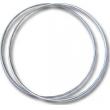 Уч-ся строятся в шеренгу на расстоянии вытянутых рук и передают друг другу обруч, пропустив его через себя.Высота              http://terraliya.ru/d/323428/d/sekciya-s-gimnasticheskoy-lestnicey-ouds.jpg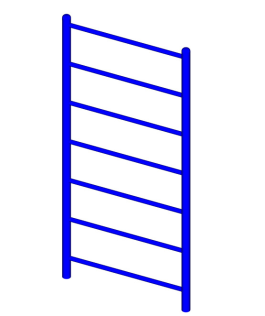 Чтобы контролировать свою территорию приходилось повыше забираться. Вот и мы проведем конкурс «высота».Уч-ся по очереди поднимаются по гимнастической лестнице вверх, перемещаются приставными шагами на соседнюю лестницу и спускаются по ней вниз. Передают эстафету следующему члену команды.Тихая эстафетаЧтобы охота прошла успешно, необходимо не шуметь и тихо подкрадываться к добыче. Уч-ся строятся в шеренги напротив друг друга и передают тихо погремушку.http://yartoys.ru/shop/images/big/4798.jpeg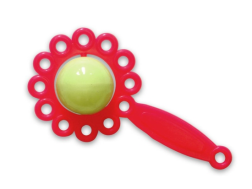 Пещеры    Уч-ся бегут до препятствий (полуобруч на подставке), проползают под ним и обратно бегут  без барьеров. Передают эстафету следующему члену команды.http://www.bmk-deti.ru/uploads/dsk/so-6.jpg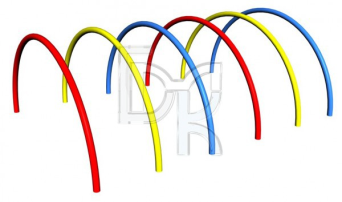 ХозяюшкаУзнайте, что это…(например: молоко- напиток, груша – фрукт)Игра со зрителямиВиды спортаСоберем команду в школеИ найдем побольше полеПробиваем угловой – Забиваем головой! И в воротах пятый гол, Очень любим мы … (футбол)В этом спорте игрокиВсе ловки и высокиЛюбят в мяч они играть И в кольцо его кидать. Мячик звонко бьет об пол, Значит, это … (баскетбол)Здесь команда побеждаетЕсли мячик не роняет.Он летит с подачи меткоНе в ворота – через сетку. И площадка, а не поле У спортсмена в … (волейболе)На зимней дороге бегут налегкеСпортсмены на лыжах с винтовкой в руке,До финиша скоро, фанаты кругом, Любимый вид спорта смотрю - … (биатлон)Во дворе с утра – играРазыгралась детвора, Крики: «шайбу!», «мимо!», «бей!» -Там идет игра … (хоккей)Он на вид – одна доска, С креплением на два носка.Но зато названьем горд, Он зовется … (сноуборд)http://www.foxyface.ru/deti/zagadki-o-sporte-dlya-deteiУбить зверя     (Игра «Дартс») http://www.autoopt.ru/upload/iblock/62e/037257.jpg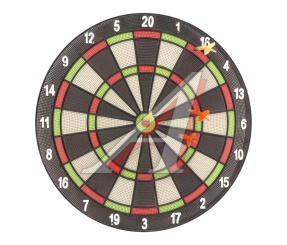 Мисс гибкая талия (для девочек)Как и во все времена дамы стремятся быть стройными и гибкими.Уч-ся крутят обруч до победителя по 2. Если силы равны, то ведущий предлагает поднять руки вверх, пройти вперед, назад, повернуться и т.д. пока обруч у одной из конкурсанток не упадет.http://www.ua.all.biz/img/ua/catalog/1164919.jpeg?rrr=1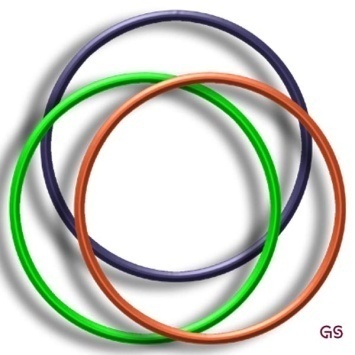 Железный мускул (для мальчиков)Уч-ся отжимаются от пола по 2 до победителя или двум конкурсантам присуждается по сердечку на счет до 20-30 в зависимости от класса, если силы равны.Посади клумбу Праздник 8 марта невозможно представить без цветов. Вот и мы сейчас украсим наш турнир цветами.Два обруча - в конец спортзала. Каждый член команды бежит с цветком и помещает его в свою «клумбу». Игра со зрителямиЦветы пестрят в клумбах, на душе становится веселее, ощущается приближение весны.- Ребята, давайте споем песню «Весна».Конкурс модельеров http://www.dartoffice.ru/img/catalog/243/5640/5640.jpg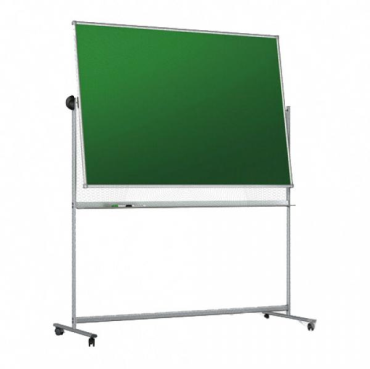 Как и во все времена, людям необходима одежда, чтоб не только укрыть тело, согреться, но и стильно выглядеть. А в наших лесных краях самыми меткими, самыми стильными охотниками, одетыми в богатые меха, считались шорцы. Уч-ся собирают на магнитной доске девушку и парня в национальных костюмах (на силуэт накладывают разрезные картинки по одной на каждого члена команды).Урожайные грядки                       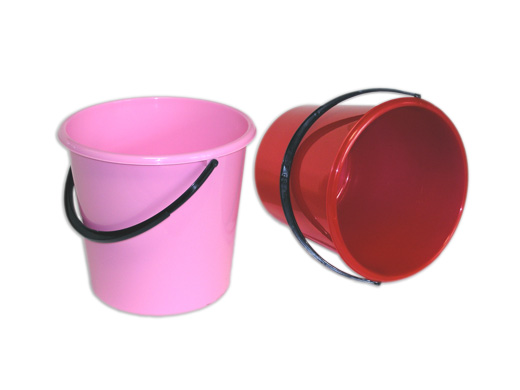                               http://ejka.ru/uploads/images/7/9/b/5/40/2532be535a.jpghttp://i.spok.ua/goods/448/448180.jpg   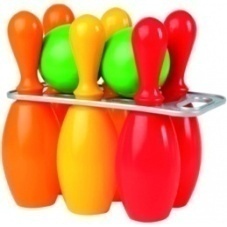 Уч-ся используя кегли и ведро на своей дистанции 1 – садит «урожай», 2 – собирает «урожай» и т.д.- Молодцы, ребята! Урожай собрали без потерь. Теперь нужно доставить его в амбар.Доставка груза Уч-ся выстраиваются «паровозиком».  Держась за плечи впереди стоящего, быстрым шагом перемещаются до конца зала и обратно (первый несет «урожай»).- Итак, наши прекрасные «Амазонки» в окружении «Рыцарей» нашего дружного коллектива старшеклассников к встрече международного праздника 8 марта готовы. У них блестят глаза, порозовели щечки, они ловкие и умелые, у них замечательное настроение, а значит, наш турнир прошел не зря. Давайте поаплодируем нашим командам! - Ребята, пока жюри подводит итоги турнира, исполним песню «Дружба».Подведение итогов. Призы.